Dagplanning maandag 27 april 2020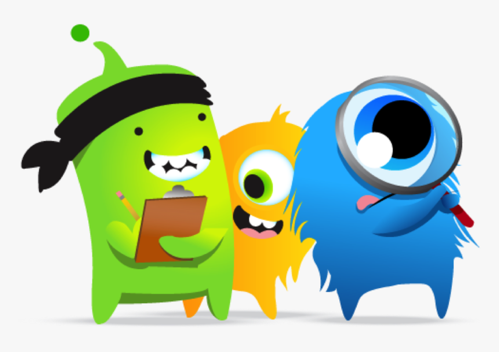 WiskundeLes 95: Kommagetallen tot op 0,01 Stap 1: Bekijk de PowerPoint “Wiskunde sprong 8 les 95 Kommagetallen   tot op 0,01”.Stap 2: Maak de opdrachten in je werkschrift C van Rekensprong Plus op   blz. 30 en 31. 	Begrijp je een opdracht niet? Beluister dan de extra uitleg op de PowerPoint.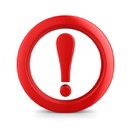 De driehoekjes mag je maken, maar het moet niet.	Opdrachten gemaakt? Vraag aan mama of papa om er een foto van te maken of in te scannen. Dit moet vandaag naar ons doorgemaild worden.Les 131: Getallen tot 100 000: herhalingNeem je werkschrift D van Rekensprong Plus op blz. 4 en 5. 	Lees aandachtig de opdrachten. 	Voor enkele opdrachten moet je even de PowerPoint “Wiskunde sprong 11 les 131 Getallen tot 100 000 (herhaling)”    	bekijken.  	In je neuzeneuzeboek van blz. 6 tot 8 kan je de leerstof over de getallen tot 100 000 nog eens nakijken.TIP: 	Teken een positietabel op een kladblaadje.De driehoekjes mag je maken, maar het moet niet.TaalThema 7 les 6: Wat is een persoonsvorm?Stap 1: Bekijk volgende instructiefilmpjes op Bingel:- “Waaruit bestaat een zin?”” - “Wat is een persoonsvorm?”- “Hoe vind ik de persoonsvorm?”Stap 2: Maak de opdrachten in je taalschrift C van blz. 16 tot 19.	  Lees ook aandachtig de taalweters op blz. 17 en 18Wie nog zin heeft, mag ook oefening 5 en 6 maken op blz. 20!SpellingThema 7 les 5: woorden net als alvastStap 1: Lees spellingweter 1 op blz. 113 nog eens goed na.Stap 2: Maak de opdrachten in je spellingschrift op blz. 76 en 77. Oefeningen met een verticale oranje streep voor moet je niet maken, het mag natuurlijk wel!Oefening 9 op blz. 78 is ook een magje. Fijn om dit als wedstrijdje te organiseren met mama/papa/broer of zus.LeeskwartierNeem een boekje/strip/krant/tijdschrift/… naar keuze en geniet van een kwartiertje lezen! Langer mag natuurlijk ook!!